I will attend in-person ____ OR virtually ____ (please check one)Name:  	Agency/Title:  	Address:  	City/State/Zip:  	Daytime Telephone: (             )	Email:  	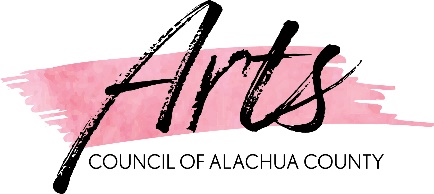 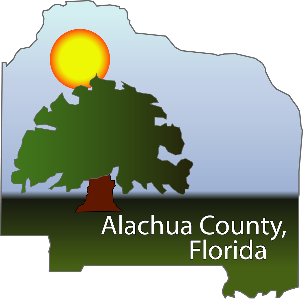 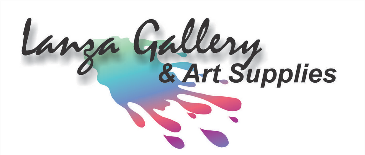 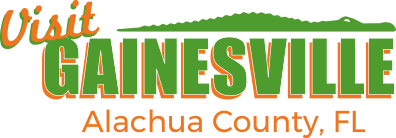 FIRST ANNUAL ARTISTS CONFERENCE SCHEDULE“Where Nature and Cultural Meet”Friday, May 6, 20228:30 am – 5:00 pmKanapaha Botanical GardensFIRST ANNUAL ARTISTS CONFERENCE SCHEDULE“Where Nature and Cultural Meet”Friday, May 6, 20228:30 am – 5:00 pmKanapaha Botanical Gardens